АКЦИОНЕРНОЕ ОБЩЕСТВО"МОСВОДОКАНАЛ" 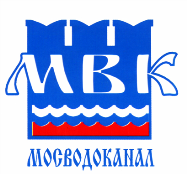 ТЕХНИЧЕСКИЕ ТРЕБОВАНИЯк обратным клапанам для водопроводной и канализационной сетиАО "Мосводоканал" к проектированию объектов водоснабжения и водоотведения в г. Москве при новом строительстве и реконструкцииМосква, 2022 годПриложение 10ТЕХНИЧЕСКИЕ ТРЕБОВАНИЯ
к обратным клапанам для водопроводной и канализационной сети  Применяются для пропуска рабочей среды по трубопроводу только в одном направлении и предотвращают обратный поток среды.1. Классификация, основные параметры должны соответствовать требованиям ГОСТ 27477-87:- конструкция с кольцевым уплотнением диск-седло, тип уплотнения:металл по металлу – уплотнение: латунь, бронза, хромоникелевая наплавка или нержавеющая сталь;обрезиненный диск (для воды питьевого качества эластичное уплотнение EPDM, NBR для сточной и технической воды); - наличие демпфирующего устройства для замедления скорости открытия/закрытия диска в конечных положениях для предотвращения гидравлического удара и вибрации;- тип присоединения к трубопроводу: фланцевое. Конструкция, размеры и общие технические требования к фланцам должны соответствовать ГОСТ 33259-2015 (поставка ответных фланцев по требованию заказчика);- наружный механический указатель положения диска;- степень герметичности обратного клапана должна соответствовать классу А по ГОСТ 9544-2015 и быть отражена в опросном листе;- установочное положение затвора – на горизонтальной (наклонной относительно горизонтали до 30 град.) трубе, ось диска горизонтально.2. Условные проходы (номинальные размеры) DN – по ГОСТ 28338.3. Номинальные давления – PN по ГОСТ 26349 (требование заказчика по опросному листу).4. Строительные длины – по ГОСТ 3326-86.5. Требование к безопасности – согласно ГОСТ 12.2.063-2015 и «Техническому регламенту о безопасности машин и оборудования», утверждённому постановлением Правительства Российской Федерации от 15 сентября 2009 года №753.6. Условия работы:- закрытое помещение с повышенной влажностью;- максимальная частота срабатывания: не более 5 раз в сутки.7. Рабочая среда: питьевая вода, техническая вода, канализационные стоки, вода с включением химических реагентов (по требованию заказчика).8. Материал корпуса – высокопрочный чугун ВЧШГ (не ниже ВЧ40 по ГОСТ 7293-85).9. Материал диска – высокопрочный чугун ВЧШГ (не ниже ВЧ40 по ГОСТ 7293-85), по требованию заказчика диск может быть обрезинен EPDM (для воды питьевого качества) или NBR (для сточной или технической воды).10. Материал вала – нержавеющая сталь не ниже марки 20Х13.11. Материал седла – латунь, бронза, хромоникелевая наплавка или нержавеющая сталь.12. Монтажные детали и приспособления:- метизные изделия (болты, гайки, шайбы, шпильки) – нержавеющая сталь, углеродистая сталь с термодиффузионным цинковым покрытием;- ответные фланцы – стальные плоские по ГОСТ 33259-2015;- межфланцевые прокладки в комплекте от предприятия изготовителя обратных клапанов.13. Антикоррозионное покрытие корпуса (внутреннее и внешнее) и диска, исключающее коррозию в течение всего срока службы изделия. Характеристики покрытия: эпоксидное порошковое покрытие, толщина слоя не менее 250 мкм, отсутствие пор, высокая адгезия с металлом (не менее 12N/mm), гладкая поверхность. Под заказ выполняется особопрочное внутреннее покрытие корпуса из стекловидной эмали для повышенной защищенности от механических нагрузок и истирания. 14. Маркировка на изделии должна соответствовать требованиям ГОСТ 4666-2015. Маркировку наносят на лицевой и (или) на обратной стороне корпуса. Знаки маркировки: наименование производителя и (или) его зарегистрированный товарный знак, материал, номинальное рабочее давление, номинальный диаметр, направление подачи рабочей среды, дата изготовления наносят литьём. Знаки маркировки: наименование изделия и (или) обозначение серии либо типа, серийный номер изделия, номер стандарта соответствия допускается наносить на табличку, надёжно прикрепляемую к корпусу. Не допускается нанесение знаков на бирке. Все знаки маркировки должны быть повторены и пояснены в эксплуатационной документации на арматуру.15. Упаковка, транспортирование и хранение. Упаковка должна обеспечивать сохранность клапанов при транспортировании и хранении. Транспортные средства – ящики по ГОСТ 2991, ГОСТ 9142, ГОСТ 10198. Маркировка транспортной тары – по ГОСТ 14192. Условия транспортирования и хранения клапанов по ГОСТ 15150. Способ крепления клапанов в транспортном средстве – по усмотрению изготовителя. Клапаны перевозят всеми видами транспорта в соответствии с правилами перевозки грузов. В этом случае предприятие-изготовитель или поставщик должны обеспечить установку и крепление, исключающие возможность механических повреждений и загрязнений внутренних поверхностей клапанов и уплотнительных поверхностей фланцев. Допускается транспортирование клапанов пакетами по ГОСТ 26663. Допускается транспортирование клапанов со снятыми ответными фланцами, укладывая их вместе с крепежными деталями в общую тару с затвором. 16. Срок службы клапана не менее 50 лет.17. Гарантийный срок эксплуатации клапана 10 лет или 2500 циклов (открытие-закрытие) без обслуживания. Подтверждение гарантии – предоставление гарантийного письма от предприятия-изготовителя.18. Система контроля качества предприятия-изготовителя должна быть сертифицирована по СМК ISO 9001 в отношении производства поставляемой продукции, на что предприятие-изготовитель должно представить сертификат от аккредитованной организации с указанием точного наименования завода и его адреса. Серийно выпускаемые клапана должны пройти приемосдаточные, периодические, квалификационные, сертификационные, типовые испытания на заводе-изготовителе. Для обратных клапанов иностранного производства предприятие-изготовитель должно предоставлять протоколы проведения заводских испытаний в соответствии с техническими условиями, с перечнем серийных номеров поставляемой продукции.19. Клапан отечественного или иностранного производства должен иметь сертификат соответствия, санитарно-гигиеническое заключение или свидетельство государственной регистрации и экспертное заключение о соответствии продукции единым санитарно-эпидемиологическим и гигиеническим требованиям к товарам.20. Клапан и комплектующие изделия должны сопровождаться паспортом, техническим описанием и инструкцией по эксплуатации на русском языке. Сведения на маркировке повторяются и разъясняются в инструкции. Кроме того, в инструкции прописываются требования к обеспечению сохранности оборудования в процессе перевозки и хранения, к упаковке, к консервации.21. До начала торгов предлагаемая продукция должна пройти предварительный входной контроль для оценки её качества на соответствие техническим требованиям АО «Мосводоканал».Потенциальные участники конкурса должны предоставить:- паспортные данные с техническими характеристиками, чертежи общего вида изделия с указанием полной комплектации и перечня, применяемых в конструкции материалов (для товаров иностранного производства на русском языке);- сертификаты соответствия, санитарно-гигиенические заключения или свидетельство государственной регистрации и экспертное заключение о соответствии продукции единым санитарно-эпидемиологическим и гигиеническим требованиям к товарам;- письмо от предприятия-изготовителя о подтверждении гарантийного срока эксплуатации срока службы арматуры согласно п.п. 16, 17 технических требований (для товаров иностранного производства на русском языке); - для товаров иностранного производства сертификаты соответствия международным стандартам согласно п.п. 18, 19 технических требований, выданных аккредитованной независимой организацией;- для товаров иностранного или не собственного производства авторизацию потенциального участника конкурса от предприятия-изготовителя на поставку товара (сертификат дилера, официального представителя или других полномочий);- специалистам заказчика право посещения заводов и ознакомления с условиями организации производства и контроля качества продукции.22. По предварительному согласованию возможно проведение выездной инспекции завода-изготовителя, проводимой специалистами АО «Мосводоканал», для определения возможности изготовления качественной продукции, соответствующей техническим требованиям.